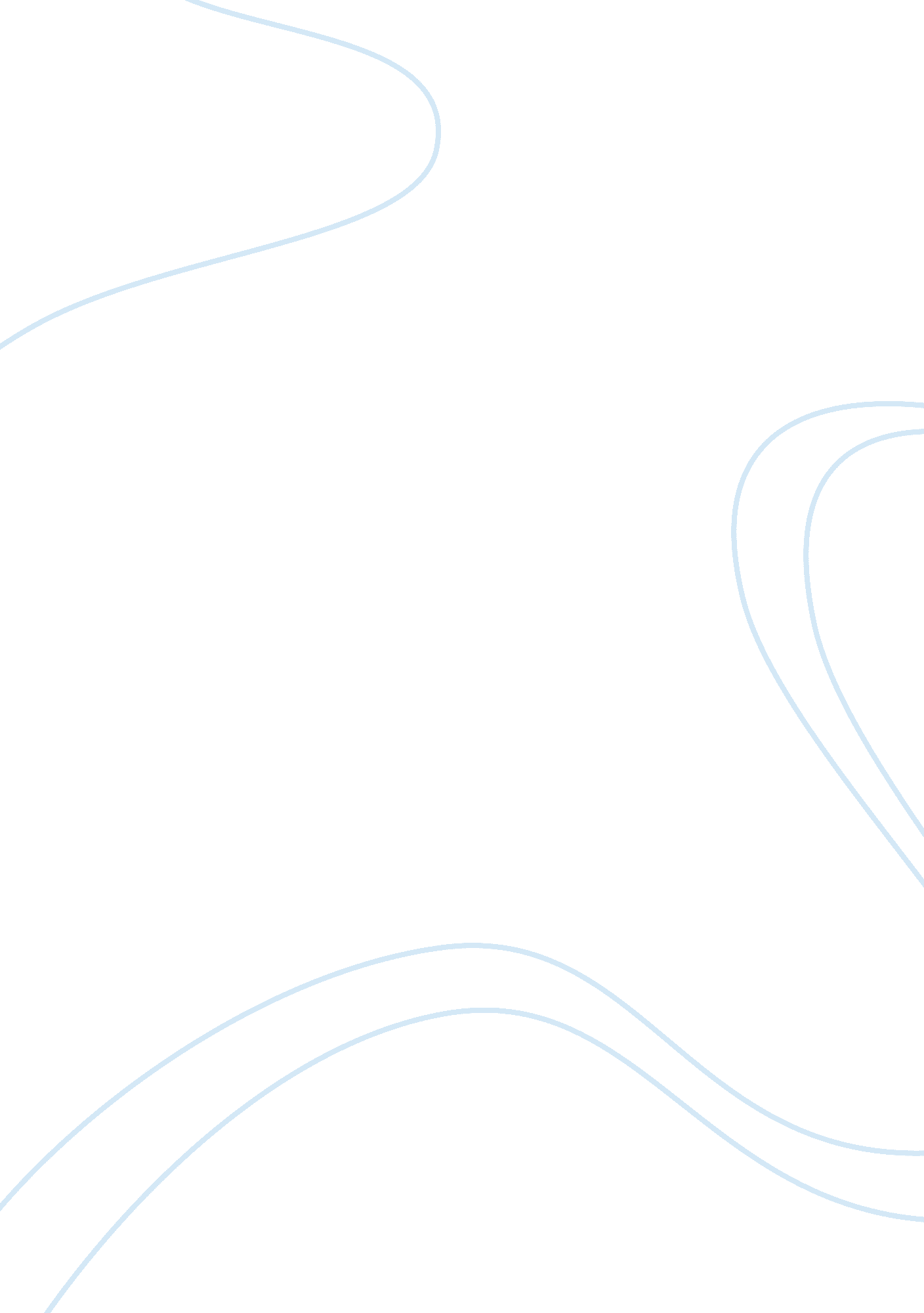 Religious conflicts essaySociology, Violence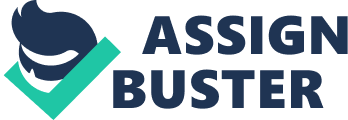 Religious violence has always been a matter of concern since time immemorial. It has caused several wars and claimed countless lives. One very interesting aspect of this issue is the fact that almost every religion suggests to follow the path of peace and to practice benevolence. This paper intends to discuss the religious violence and further talks about the steps that can help people in reducing the religious conflict as well as conflict in this beautiful world. 
Though religion has taught us a number of good things and has played a very significant role in making us civilized human being, it is easy to find in the pages of history that Religion has been one of major contributors of war. A number of scholars have presented their views and suggested how to overcome religious violence but the issue still haunts our society. People forget all the preaching and good things that their religion have taught and adopt violence. Dalai Lama, in order to eliminate religious violence presents a practical and endearing solution. He suggests “ There are three things we must do. Read the scholars of each other's religions. Talk to the enlightened beings of each other's religions. Finally, do the pilgrimages of each other's religions”. 
In order to overcome religious conflicts, violence should be disavowed by every community and religious groups. The way of Discussion should be adopted instead of violence in order to solve the conflict. Mutual brotherhood and a national cultured should be designed and people should focus upon these concepts instead of sticking to the religious conflicts. By adopting all the above mentioned tactics, we can reduce religious violence and overcome religious conflicts in the world. 